Name and contact details of the child or young personName and contact details of parents and/or guardiansName and contact details of person reporting a concern, allegation or complaintConcern, allegation or complaintAction required/takenName of person completing the Child Safety Report FormPlease email the completed Form to the Professional Standards Unit (PSU) of the Catholic Archdiocese of Melbourne: psu@cam.org.au Professional Standards Unit Please do not hesitate to contact the PSU if you require any assistance.phone: 9926 5621 (Monday to Friday 9am–5pm)email: psu@cam.org.au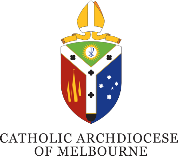 First nameLast nameAge (or estimated age of the child or young person)Date of birth 		/		/GenderRelationship to the parish, agency or entity (e.g. parishioner, program participant, attending an event)Does the child or young person identify as Aboriginal or Torres Strait Islander? Yes
 NoIs the child or young from a culturally and linguistically diverse background? Yes
 NoIf ‘Yes’, language spoken at home:Does the child or young person have a disability? Yes
 NoIf ‘Yes”, please provide additional information about the child or young person’s disability.Does the child or young person have additional support needs? Yes
 NoIf ’Yes’, what additional supports may be required to support the child or young person (and their family) (e.g. support of an elder, interpreter)?Parent/carer 1First nameFirst nameLast nameRelationship to the child or young person (e.g. father, grandmother, foster carer)AddressTelephone (home)Telephone (mobile)Telephone (work)Email addressLikely reaction to a report being made (if known)What additional supports may need to be put in place to support the parent(s) or carer(s) of this child or young person?Parent/carer 2First nameLast nameRelationship to the child or young person (e.g. father, grandmother, foster carer)AddressTelephone (home)Telephone (mobile)Telephone (work)Email addressLikely reaction to a report being made (if known)What additional supports may need to be put in place to support the parent(s) or carer(s) of this child or young person?First nameLast nameAddressTelephone (home)Telephone (mobile)Telephone (work)Email addressDate of the report	/	/Relationship to the child or young person (e.g. parent, priest, program coordinator, parish volunteer)Relationship to the child or young person (e.g. parent, priest, program coordinator, parish volunteer)Does the person making the report have an existing relationship or a conflict of interest with the alleged perpetrator(s)?Does the person making the report have an existing relationship or a conflict of interest with the alleged perpetrator(s)?Does the person making the report hold a position within a CAM parish, agency or entity? Yes
 NoIf ‘Yes’, please add position title:Does the person making the report hold a position within a CAM parish, agency or entity? Yes
 NoIf ‘Yes’, please add position title:What is the context for where the alleged misconduct or abuse has occurred? Family context Parish, agency or entity context External context (e.g. school, person known or unknown, online)Is this concern, allegation or complaint current or historical? Current (e.g. happening now) Historical (e.g. relates to abuse reported by an adult that occurred when they were a child)Has the identity of the alleged perpetrator been disclosed? Yes NoPlease provide relevant information:As far as possible in the ‘exact words’ of the person making the report – please describe the nature of the concern, allegation or complaint including indicators or instances which have led the person to believe that the child or young person is subject to abuse.Please include:name of the alleged perpetrator(s)date(s) of the alleged abuse or neglectlocation where the alleged abuse or neglect occurrednames of possible witnessesany additional documents that may be relevant to this concern, allegation or complaint (e.g. letters, emails, file notes, diary entries).How would the person making the report best categorise the alleged abuse or neglect?Please select as many categories are necessary. Emotional abuse (including spiritual abuse) Physical abuse Sexual abuse (including grooming) Problematic sexual behaviour of a child or young person Neglect Discrimination Bullying Other – please specify:Name of the alleged perpetrator(s) if knownContact information of the perpetrator(s) if knownAddress:Other contact details (e.g. telephone numbers, email):Is the alleged perpetrator a child or young person or an adult? Child or young person (under 18 years of age) Adult (person 18 years and over)What is the relationship of the alleged perpetrator(s) to the child or young person?(e.g. parent, clergy, other child or young person, program leader, member of the public, no relationship, unknown person online, employee or volunteer of the parish, agency or entity, contractor)Does this child safety concern, allegation or complaint require a report to the authorities? Yes – please proceed in following the reporting process No – if you have decided not to report, please provide your reasons:Does this child safety concern, allegation or complaint require a report to the authorities? Yes – please proceed in following the reporting process No – if you have decided not to report, please provide your reasons:Does this child safety concern, allegation or complaint require a report to the authorities? Yes – please proceed in following the reporting process No – if you have decided not to report, please provide your reasons:Is the child or young person in imminent danger?  Yes  NoIf ‘Yes’, contact Victoria Police (phone ‘000’) immediately.Please follow the directions of Victoria Police – taking action without police advice can place a child or young person at risk of harm, and impact the integrity of future investigations. Yes  NoIf ‘Yes’, contact Victoria Police (phone ‘000’) immediately.Please follow the directions of Victoria Police – taking action without police advice can place a child or young person at risk of harm, and impact the integrity of future investigations.Is the child or young person in imminent danger? Victoria PoliceVictoria PoliceIs the child or young person in imminent danger? Date of contact with Victoria Police:	/	/Is the child or young person in imminent danger? Name and rank of person you spoke with:Is the child or young person in imminent danger? Reference number (if applicable):Is the child or young person in imminent danger? Contact details (e.g. telephone, email, police station location)Is the child or young person in imminent danger? What action did the police officer advise?Is the child or young person in imminent danger? Did Victoria Police advise contacting the child or young person’s parent(s) or carer(s)? Yes  NoAlleged abuse that occurs within a family context requires a report to Child Protection (DHHS). Does the concern, complaint or allegation require a report to Child Protection? Yes  NoIf ‘Yes’, contact Child Protection (DHHS).Please do not report the matter to the parent(s) or carer(s) of the child or young person unless Child Protection has advised that it is safe to do so. Informing parent(s) or carer(s) can place a child or young person at risk of harm, and impact the integrity of future investigations. Yes  NoIf ‘Yes’, contact Child Protection (DHHS).Please do not report the matter to the parent(s) or carer(s) of the child or young person unless Child Protection has advised that it is safe to do so. Informing parent(s) or carer(s) can place a child or young person at risk of harm, and impact the integrity of future investigations.Alleged abuse that occurs within a family context requires a report to Child Protection (DHHS). Does the concern, complaint or allegation require a report to Child Protection?Child ProtectionChild ProtectionAlleged abuse that occurs within a family context requires a report to Child Protection (DHHS). Does the concern, complaint or allegation require a report to Child Protection?Date of contact with Child Protection:	/	/Alleged abuse that occurs within a family context requires a report to Child Protection (DHHS). Does the concern, complaint or allegation require a report to Child Protection?Name and position of person you spoke with:Alleged abuse that occurs within a family context requires a report to Child Protection (DHHS). Does the concern, complaint or allegation require a report to Child Protection?Reference number (if applicable):Alleged abuse that occurs within a family context requires a report to Child Protection (DHHS). Does the concern, complaint or allegation require a report to Child Protection?Contact details (e.g. telephone, email, regional office location)Alleged abuse that occurs within a family context requires a report to Child Protection (DHHS). Does the concern, complaint or allegation require a report to Child Protection?What action did Child Protection advise?Alleged abuse that occurs within a family context requires a report to Child Protection (DHHS). Does the concern, complaint or allegation require a report to Child Protection?Did Child Protection advise contacting the child or young person’s parent(s) or carer(s)? Yes  NoDoes the concern, complaint or allegation involve problem sexual behaviour of a child or young person? Yes NoIf “Yes, contact Child Protection (DHHS). Yes NoIf “Yes, contact Child Protection (DHHS).Does the concern, complaint or allegation involve problem sexual behaviour of a child or young person?Child ProtectionChild ProtectionDoes the concern, complaint or allegation involve problem sexual behaviour of a child or young person?Name and position of person you spoke with:Does the concern, complaint or allegation involve problem sexual behaviour of a child or young person?Reference number (if applicable):Does the concern, complaint or allegation involve problem sexual behaviour of a child or young person?Contact details (e.g. telephone, email, regional office location)Does the concern, complaint or allegation involve problem sexual behaviour of a child or young person?What action did Child Protection advise?Does the concern, complaint or allegation involve problem sexual behaviour of a child or young person?Did Child Protection advise contacting the parent(s) or carer(s) of the alleged perpetrator? Yes  NoDoes the concern, complaint or allegation involve problem sexual behaviour of a child or young person?Did Child Protection advise contacting the alleged victim’s parent(s) or carer(s) for support? Yes  NoDoes the concern, complaint or allegation involve alleged behaviour of a member of the clergy, an employee or volunteer of a parish, agency or entity of the Archdiocese? Yes  NoIf ‘Yes’, contact the Sexual Offences Child Abuse Investigation Team of Victoria Police.Please follow the directions of Victoria Police – taking action without police advice can place a child or young person at risk of harm, and impact the integrity of future investigations. Yes  NoIf ‘Yes’, contact the Sexual Offences Child Abuse Investigation Team of Victoria Police.Please follow the directions of Victoria Police – taking action without police advice can place a child or young person at risk of harm, and impact the integrity of future investigations.Does the concern, complaint or allegation involve alleged behaviour of a member of the clergy, an employee or volunteer of a parish, agency or entity of the Archdiocese?Victoria PoliceDoes the concern, complaint or allegation involve alleged behaviour of a member of the clergy, an employee or volunteer of a parish, agency or entity of the Archdiocese?Name and rank of person you spoke with:Does the concern, complaint or allegation involve alleged behaviour of a member of the clergy, an employee or volunteer of a parish, agency or entity of the Archdiocese?Reference number (if applicable):Does the concern, complaint or allegation involve alleged behaviour of a member of the clergy, an employee or volunteer of a parish, agency or entity of the Archdiocese?Contact details (e.g. telephone, email, police station location)Does the concern, complaint or allegation involve alleged behaviour of a member of the clergy, an employee or volunteer of a parish, agency or entity of the Archdiocese?What action did the police officer advise?Does the concern, complaint or allegation involve alleged behaviour of a member of the clergy, an employee or volunteer of a parish, agency or entity of the Archdiocese?Did Victoria Police advise contacting the child or young person’s parent(s) or carer(s)? Yes  NoWhat support has been offered to the child or young person (and their family) e.g. counselling, pastoral care?Please note that it is important to offer information about support within the parish, agency or entity as well as support from external agencies e.g. Lifeline, BeyondBlue, Centre Against Sexual Assault (CASA).Please note that it is important to only inform those with a need to know about the concern, allegation or complaint (e.g. your immediate supervisor).Disclosing to ‘others’ or persons involved in the alleged abuse can place a child or young person at harm or compromise the integrity of future investigations.Please note that it is important to only inform those with a need to know about the concern, allegation or complaint (e.g. your immediate supervisor).Disclosing to ‘others’ or persons involved in the alleged abuse can place a child or young person at harm or compromise the integrity of future investigations.Please note that it is important to only inform those with a need to know about the concern, allegation or complaint (e.g. your immediate supervisor).Disclosing to ‘others’ or persons involved in the alleged abuse can place a child or young person at harm or compromise the integrity of future investigations.Has any other person been informed of this matter? Yes  NoIf ‘Yes’, please note their details and information that has been provided: Yes  NoIf ‘Yes’, please note their details and information that has been provided:Is the Child Safety Reporting Form being completed by a person different to the person making the report? Yes  NoIf ‘No’, please add details below.Is the Child Safety Reporting Form being completed by a person different to the person making the report? Yes  NoIf ‘No’, please add details below.First nameFirst nameLast nameLast namePosition of the person completing the Child Safety Report Form within the Catholic Archdiocese of MelbournePosition of the person completing the Child Safety Report Form within the Catholic Archdiocese of MelbourneAddressAddressTelephone (home)Telephone (home)Telephone (mobile)Telephone (mobile)Telephone (work)Telephone (work)Email addressEmail addressRelationship to the child or young person (e.g. parent, priest, program coordinator, parish volunteer)Relationship to the child or young person (e.g. parent, priest, program coordinator, parish volunteer)Does the person making the report have an existing relationship or a conflict of interest with the alleged perpetrator(s)? Yes  NoIf ‘Yes’, please provide details:Does the person making the report have an existing relationship or a conflict of interest with the alleged perpetrator(s)? Yes  NoIf ‘Yes’, please provide details:Signature of person completing the Child Safety Report FormSignature of person completing the Child Safety Report FormDate the Child Safety Report Form was completed	/	/